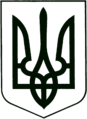 УКРАЇНА
МОГИЛІВ-ПОДІЛЬСЬКА МІСЬКА РАДА
ВІННИЦЬКОЇ ОБЛАСТІР І Ш Е Н Н Я №191Про затвердження Програми фінансової підтримки та зміцненняматеріально-технічної бази комунального підприємства«Могилів-Подільська телерадіокомпанія «Об’єктив»Могилів-Подільської міської ради на 2021-2023 рокиКеруючись ст. 26 Закону України «Про місцеве самоврядування в Україні», відповідно до Бюджетного кодексу України, ст.8 Закону України «Про державну підтримку засобів масової інформації та соціальний захист журналістів», -міська рада ВИРІШИЛА:Затвердити Програму фінансової підтримки та зміцнення матеріально-технічної бази комунального підприємства «Могилів-Подільська телерадіокомпанія «Об’єктив» Могилів-Подільської міської ради на 2021-2023 роки (далі - Програма) згідно з додатком.Фінансово-економічному управлінню міської ради (Ротар В.І.) забезпечити фінансування Програми в межах бюджетних призначень.Директору КП «Могилів-Подільська ТРК «Об’єктив» Колесник Л.М. щорічно звітувати на сесії міської ради про хід виконання даної Програми. Контроль за виконанням даного рішення покласти на заступника       міського голови з питань діяльності виконавчих органів Слободянюка М.В. та на постійну комісію міської ради з питань фінансів, бюджету, планування, соціально-економічного розвитку, інвестицій та міжнародного співробітництва (Трейбич Е.А.).	Міський голова                                                     Геннадій ГЛУХМАНЮК		                                                                                                         Додаток                                                                                                до рішення 7 сесії                                                                                            міської ради 8 скликання                                                                                           від 12.05.2021 року №191ПРОГРАМАфінансової підтримки та зміцнення матеріально-технічної бази комунального підприємства«Могилів-Подільська телерадіокомпанія «Об’єктив»Могилів-Подільської міської радина 2021-2023 роки2021р.І. Загальна характеристикаПрограми фінансової підтримки та зміцнення матеріально-технічної бази комунального підприємства «Могилів-Подільська телерадіокомпанія «Об'єктив» Могилів-Подільської міської ради на 2021-2023 рокиназва ПрограмиІІ. Визначення проблем, на розв’язання яких спрямована Програма	З підвищенням ролі місцевого самоврядування в Україні стрімко зростає необхідність постійного інформаційного супроводу програм і заходів місцевих органів влади та отримання населенням об’єктивної інформації. Інформування в радіоефірі – це оперативний і швидкий контакт з громадою.Комунальне підприємство «Могилів-Подільська телерадіокомпанія "Об’єктив" Могилів-Подільської міської ради є важливою складовою інформаційного простору Могилів-Подільської територіальної громади. Засновником КП «Могилів-Подільська ТРК «Об’єктив» є Могилів-Подільська міська рада. КП «Могилів-Подільська ТРК «Об’єктив» має ліцензію на використання каналу мовлення, що дає змогу забезпечувати мовлення на території Могилів-Подільської міської громади. Зароблені кошти КП «Могилів-Подільська ТРК "Об’єктив" використовує на оплату праці працівників, оплату за трансляцію передач, ремонт обладнання і придбання усіх необхідних супутніх матеріалів, комунальні послуги. Програму фінансової підтримки та зміцнення матеріально-технічної бази комунального підприємства «Могилів-Подільська телерадіокомпанія "Об’єктив" Могилів-Подільської міської ради на 2021-2023 роки (далі – Програма) спрямовано на підвищення ефективності системи місцевого самоврядування, реалізацію на території Могилів-Подільської міської територіальної громади державної політики щодо створення належних умов для розвитку взаємодії засобів масової інформації та органів місцевої влади.	Програма розроблена відповідно до Конституції України, основних положень державної інформаційної політики, законів України «Про телебачення і радіомовлення», «Про інформацію», «Про місцеве самоврядування в Україні», «Про доступ до публічної інформації», «Про державну підтримку засобів масової інформації та соціальний захист журналістів», «Про порядок висвітлення діяльності органів державної влади та органів місцевого самоврядування в Україні засобами масової інформації».Програма передбачає скоординовану діяльність Могилів-Подільської міської ради, депутатського корпусу, виконавчого комітету міської ради та громадськості для відкритого обговорення суспільно-важливих питань, запровадження комунікативної взаємодії з територіальною громадою, забезпечення прав громадян на свободу думки і слова, вільного доступу до інформації. КП «Могилів-Подільська ТРК «Об’єктив» здійснює сучасний підхід до формування інформаційної політики на території Могилів-Подільської міської територіальної громади, через відповідні рубрики, тематичний цикл передач забезпечує ефективний механізм спілкування органів місцевого самоврядування з жителями територіальної громади, всебічно, об’єктивно та оперативно інформує громаду про значимі сучасні процеси, тенденції та події.                                                   ІІІ. Мета ПрограмиМета Програми: - підвищення відкритості діяльності органів місцевого самоврядування та залучення громади до процесів місцевого розвитку.- всебічне і об’єктивне висвітлення діяльності органу місцевого самоврядування;- забезпечення фінансової та матеріальної підтримки КП «Могилів-Подільська ТРК «Об’єктив». ІV. Обгрунтування шляхів і засобів розв’язання проблеми, строки виконання Програми	Реалізація Програми передбачається протягом 2021-2023 років. Кошти Програми будуть спрямовані на удосконалення роботи КП «Могилів-Подільська ТРК «Об’єктив».	Фінансова підтримка комунального підприємства здійснюється у відповідності до Закону України “Про державну підтримку засобів масової інформації та соціальний захист журналістів” на підставі цієї Програми за рахунок коштів бюджету громади, а також спонсорських надходжень та інших джерел, не заборонених чинним законодавством.Виконавець Програми - КП «Могилів-Подільська ТРК «Об’єктив» несе відповідальність за правильність оформлення розрахункових документів, достовірність і своєчасність звітності та цільове використання коштів.Діяльність КП «Могилів-Подільська ТРК «Об’єктив» повинна бути спрямована на:- підвищення повноти та оперативності інформування жителів міської територіальної громади про діяльність місцевих органів влади з актуальних питань соціально-економічного та суспільно-політичного життя;сприяння більш ефективній взаємодії депутатів міської ради з громадськістю;сприяння у створенні необхідних умов журналістам під час підготовки  репортажів, тематичних матеріалів про важливі події, актуальні проблеми району; забезпечення журналістам вільного доступу до інформації відповідно до діючого законодавства України;задоволення інформаційних потреб громадян, юридичних осіб і державних органів для реалізації ними своїх прав, свобод і законних інтересів;зростання аудиторії радіослухачів КП «Могилів-Подільської ТРК «Об’єктив».V. Завдання Програми    Завданнями Програми є: надання повної та об’єктивної інформації населення з актуальних питань соціально-економічного розвитку територіальної громади, суспільно-політичного та культурного життя;неупереджене та своєчасне інформування громадян, задоволення їх інформаційних потреб;висвітлення роботи органів місцевого самоврядування, життя територіальної громади, забезпечення інформаційно-роз'яснювальної роботи щодо прав та обов'язків мешканців територіальної громади з питань місцевого значення;інформування населення про проведення сесій міської та районної рад, міських та районних заходів, проведення культурно-мистецьких і спортивних заходів тощо;висвітлення роботи сесій міської ради, засідань виконавчого комітету та депутатських комісій;оперативне доведення до територіальної громади Законів України, актів Президента України, Верховної Ради, Кабінету Міністрів України, рішень обласних виконавчих органів, нормативно-правових документів міської ради, міського голови, виконавчого комітету міської ради;висвітлення діяльності громадських організацій;оперативне інформування населення з невідкладних питань життєдіяльності міської територіальної громади;забезпечення можливості оперативного оповіщення населення та здійснення заходів щодо цивільного захисту населення у випадках, передбачених законодавством;залучення до підготовки радіопередач позаштатних кореспондентів;розповсюдження соціальної реклами;покращення матеріально-технічної бази КП «Могилів-Подільської ТРК «Об’єктив».VІ. Ресурсне забезпечення ПрограмиVII. Напрями діяльності та заходи ПрограмиVІІІ. Очікувані результатиВиконання Програми дозволить забезпечити:-  реалізацію права мешканців територіальної громади на одержання якісної,       виваженої, об'єктивної інформації; -  повноту, оперативність і своєчасність інформування територіальної громади      про діяльність міської ради та її виконавчих органів з актуальних питань    соціально-економічного та суспільно-політичного життя населених пунктів    міської територіальної громади, а також району, області та країни; -  безперебійне функціонування та покращення роботи КП «Могилів-   Подільська ТРК «Об’єктив».        ІX. Система управління та контролю за ходом виконання Програми	Організація виконання заходів Програми покладається на КП «Могилів -Подільська ТРК «Об’єктив». 	Контроль за виконанням заходів передбачених даною Програмою покладається на постійну комісію міської ради з гуманітарних питань.    Секретар міської ради                                                        Тетяна БОРИСОВА                                                                                   Додаток                                                                                    до ПрограмиПАСПОРТ ПРОГРАМИ1. Могилів - Подільська міська рада (КПКВК МБ)          (найменування головного розпорядника коштів)2. КП «Могилів-Подільська ТРК «Об’єктив»(КПКВК ДБ) (найменування відповідального виконавця)Програма фінансової підтримки та зміцнення матеріально-технічної бази комунального підприємства «Могилів-Подільська телерадіокомпанія «Об'єктив» Могилів-Подільської міської ради на 2021-2023 роки(КПКВК ДБ) (КФКВК)	(найменування бюджетної Програми)Обсяг фінансування з бюджету громади, тис. грн: 1 млн. 401 тис. грн,    у тому числі з бюджету громади - 1 млн. 350 тис. грн.Законодавчі підстави для виконання бюджетної Програми:Закони України «Про місцеве самоврядування в Україні», «Про телебачення та радіомовлення», «Про державну підтримку засобів масової інформації та соціальний захист журналістів», «Про порядок висвітлення діяльності органів виконавчої влади та органів місцевого самоврядування в Україні засобами масової інформації».Мета Програми:Підвищення відкритості діяльності органів місцевого самоврядування та залучення громади до процесів місцевого розвитку; всебічне і об’єктивне висвітлення діяльності органу місцевого самоврядування; забезпечення фінансової та матеріальної підтримки КП «Могилів-Подільська ТРК «Об’єктив». 7. Фінансування Програми:Секретар міської ради                                              Тетяна БОРИСОВАВід 12.05.2021р.7 сесії8 скликання1.Ініціатор розроблення Програми:Комунальне підприємство «Могилів-Подільська телерадіокомпанія "Об’єктив" Могилів-Подільської міської ради2.Дата, номер і назва розпорядчого документу органу виконавчої влади або органу місцевого самоврядування про розроблення Програми3.Розробник ПрограмиКомунальне підприємство «Могилів-Подільська телерадіокомпанія "Об’єктив" Могилів-Подільської міської ради4.Відповідальні виконавці ПрограмиКомунальне підприємство «Могилів-Подільська телерадіокомпанія "Об’єктив" Могилів-Подільської міської ради5.Учасник ПрограмиПравонаступник – Могилів-Подільська міська рада6.Терміни реалізації Програми2021 – 2023 роки7.Джерело фінансуванняБюджет громади, а також інші джерела не заборонені законодавством8.Загальний обсяг фінансових ресурсів, необхідних для реалізації Програми, всього, тис. грн:1 млн. 401 тис. грн.8.1. у тому числі кошти бюджету громади1 млн. 350 тис. грн.8.2.- в тому числі інші джерела фінансування:51 тис. грн.9.Основні джерела фінансування ПрограмиБюджет громади, додаткові фінансові надходження комунального підприємства «Могилів-Подільська телерадіокомпанія "Об’єктив" Могилів-Подільської міської ради Обсяг коштів, що пропонується залучити на виконання ПрограмиЕтапи виконання ПрограмиЕтапи виконання ПрограмиЕтапи виконання ПрограмиВсього витрат на виконання ПрограмиОбсяг коштів, що пропонується залучити на виконання Програми 2021р. 2022р. 2023р.Всього витрат на виконання Програми12345Обсяг ресурсів всього (тис. грн):467,00467,00467,001401,00- у тому числі кошти з бюджету громади450,00450,00450,001350,00Інші джерела фінансування17,0017,0017,0051,00№з/пНазва напряму діяльності Перелік заходів ПрограмиТермін виконання заходуВиконавціДжерела фінансуванняОбсяги фінансування (тис. грн)Обсяги фінансування (тис. грн)Обсяги фінансування (тис. грн)№з/пНазва напряму діяльності Перелік заходів ПрограмиТермін виконання заходуВиконавціДжерела фінансування2021р.2022р.2023р.1234567891.Виділити кошти з бюджету громади на фінансову підтримку КП «Могилів-Подільська ТРК «Об’єктив»1.1. Заробітна плата з нарахуваннями2021-23 р.р.Міська рада Бюджет громади450,00 450,00 450,00 2.Розширити сферу послуг через популяризацію КП «Могилів-Подільська ТРК «Об’єктив»2.1. Залучення додаткових коштів для діяльності, платних матеріалів про роботу організацій, підприємств, реклами, вітань, оголошеньПостійно КП «Могилів-Подільська ТРК «Об’єктив»Власні надходження КП «Могилів-Подільська ТРК «Об’єктив»17,00 17,00 17,003.Брати активну участь у творчих  конкурсах3.1. Створення циклу радіопередач на різні соціально-важливі теми ПостійноКП «Могилів-Подільська ТРК «Об’єктив»Вкладень коштів не потребуєВкладень коштів не потребуєВкладень коштів не потребує4.Співпраця з позаштатними кореспондента-ми 4.1. Залучення жителів громади до пошуку цікавих тем і підготовки матеріалів до ефіру Постійно КП «Могилів-Подільська ТРК «Об’єктив»Вкладень коштів не потребуєВкладень коштів не потребуєВкладень коштів не потребує5.Висвітлення подій Могилів-Подільської територіальної громади на офіційній сторінці КП «Могилів-Подільської ТРК «Об’єктив» у соціальних мережах 5.1. Підготовка фото, текстів, записів передач Постійно КП «Могилів-Подільська ТРК «Об’єктив»Вкладень коштів не потребуєВкладень коштів не потребуєВкладень коштів не потребуєНазва бюджету фінансування2021 рік2022 рік2023 рікВсього(тис. грн)Кошти бюджету громади4504504501350Інші джерела фінансування17171751Всього:4674674671401